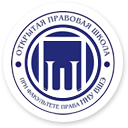 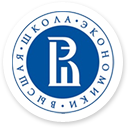 Расписание занятий Открытой правовой школы на 2 семестр 2017-2018 учебного года* - курс читается на иностранном языке (английский)** - мастер-класс***- занятие проводится в компьютерном классе (435)Занятия начинаются с 07 февраля 2018 г. и проводятся в аудитории 531 При возникновении вопросов по учебному процессу обращаться к Шахназаровой Ксении:    shahnazarova98@gmail.com День неделиВремяПреподавательНазвание дисциплиныПонедельник16:10-17:10Ефимова НадеждаЗащита прав несовершеннолетнихПонедельник17:10-18:10Ивашко ДарьяУголовно-процессуальное правоПонедельник18:10-19:10Ишин АндрейАдминистративное правоПонедельник19:10-20:10Вершинин АндрейКонституционное правоВторник15:30-16:30Родюкова АнастасияСемейное правоВторник16:30-17:30Головина ЛидияИсламское право**Вторник18:10-19:10Смирнова СофьяТрудовое правоВторник19:10-20:10Корзеев АртемКонституционное право зарубежных странСреда16:10-17:10Мырсина АнастасияПраво и биоэтикаСреда17:10-18:10Бочинин ИльяУголовное правоСреда18:10-19:10Посадкова МарияКак защитить свои права в Конституционном суде?Среда19:10-20:10Колабская НатальяГражданское процессуальное правоЧетверг16:10-17:10Виноградов СергейИстория политических и правовых ученийЧетверг17:10-18:10Геращенко АленаLegal English*Четверг18:10-19:10Весова АнгелинаГражданское правоЧетверг19:10-20:10Иманова ТамиллаМеждународное правоПятница16:10-17:10Безбородова АлинаОраторское мастерство**Пятница17:10-18:10Карпова АленаПраво интеллектуальной собственностиПятница18:10-19:10Сафин ИльгизИОГППятница19:10-20:10Шахназарова КсенияТеория государства и правасуббота15:10-16:10Абдулкадиров ТавусБизнес-правосуббота16:10-17:10Машанов ГригорийСудебная властьсуббота17:10-18:10Багрова ЯнаСправочно-правовые системы***суббота18:10-19:10Каминский АнтонАрбитражное процессуальное право